Minutes of the Meeting of 9th November 2021Ashleworth Parish CouncilClerk: Nicky HillOrchard CottageHill Farm LaneTirleyGL194EZTel: 01452 781028            Email:ashleworthpc@gmail.com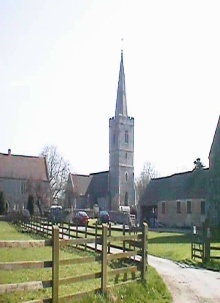 Councillors PresentIn attendance             Tony Eardley (TE) ChairmanClerk: Nicky Hill (NH)             Paul Finch (PF) Vice Chairman             Aly Shayle (AS)             James Joyce (JJ)             Paul McLain (PM)969/1121TE welcomed everyone to the meeting. No questions received.970/1121Apologies for absence.Apologies received from Councillor Grant Elliot and Councillor Phil Awford 971/1121Declaration of Interests.TE declared an interest minute 977/1121 as he lives on the Green.972/1121To confirm and sign the minutes of the meetings 14th September and exchange of backed up/updated APC files USB.No amendments were necessary, and the minutes were agreed and signed. The Clerk exchanged the APC updated USB with the Chairman.973/1121Matters arising /review of actions from the last meeting not on the agenda.None974/1121Reports from invited speakers on relevant items Cllr Paul McLain reported on:TBC fly tipping issues and a pilot scheme for 6 months to monitor cctv in certain areas.Council tax discount policy on second homes.Council tax reduction scheme.Community led initiative – survey needs has been done and discussions ongoing.Tewkesbury Borough Plan – no changes affecting Ashleworth. The Plan is available to view on the TBC website.975/1121Planning Matters & Decisionsa) 21/00752/LBC Conversion of the existing service wing including removal of lean-tos and porch. General maintenance and refurbishment. Permitb) 21/00615/FUL Amendment -Erection of a general purpose, agricultural storage barn.It was agreed that the Council did not need to add to its earlier comments on this application.976/1121Highways – updateOngoing Highways issues were discussed, but in the absence of Councillor Phil Awford, it was agreed to carry over to next meeting in January.It was reported that the passing place by Sawyers Rise was being used to park vehicles. TE reported that as part of the agreement from the Redcliffe development, the passing place was put in because of the narrow lane. TE will enquire who is responsible for ensuring this area is used for a passing place and will suggest signage to indicate passing place only.977/1121Registration of village green and trackAs TE had noted the potential conflict of interest with this item, PF chaired this item and TE did not participatePF reported that progress is very slow due to backlog in land registry cases. The wayleave regarding access to residents’ properties was discussed and PF has been advised that it could cost and extra £2000/£3000 for agreements to be put in place, however, this legal agreement could be registered by each property owner. This will be discussed further with the solicitor and residents will be informed of decisions. All matters and agreements will be minuted at the point of any agreed decisions.978/1121Playground updateAS reported that book token prizes for the Play Area competition at the school, had been given and the Head thanked APC. TE also thanked AS for her work regarding the competition. AS reported on the meeting at the Woodies along with GE and discussed the outcomes with the councillors. It was agreed that clarity will be required on the positioning of the play area given the timescale of the project and access to funding.NH will send a letter to the Woodies outlining concerns.It was also bought to the Parish Councils attention that the lease agreement between APC (the landlord) and the trustees for Woodpeckers Sports and social club (the tenant), should be reviewed. NH will circulate copies of the lease agreement and it was agreed to add as an agenda item for the meeting in January.979/1121Dog Waste BinsPF has been liaising with TBC and UBICO who have agreed a upon a suitable location and suitability for emptying. TBC quotes were discussed and agreed at:Dog bin £191 + VAT.Installation £100 + VAT.NH will action for the supply and installation with the location agreed at: https://what3words.com/ditching.desktop.safety980/1121Platinum Jubilee At the time of this meeting, there have been no guidelines or information relating to Queens Platinum Jubilee celebrations, however, NH reported that GAPTC will be publishing a ‘How to guide’ soon and this will be circulated and promoted to encourage residents to take part or help with the planning of any events.981/1121Budget Review 2022/2023NH prepared and circulated the budget for 2022/2023 in view of the precept which is to be decided at the Jan meeting.982/1121Finance:a) To approve accounts for payment:        1) TSO Web host - £95.70 chq number 000648 - Agreed        2)  Book Tokens - £77.95 chq number 000649 - Agreed        3) Clerk wages – Sept/Oct - £176.00 x 2 chq numbers 000650, 000651 – Agreed        4) ICO – Data protection - £40.00 chq number 000652 - Agreedb) To agree the bank reconciliation and cash book updated - Circulated and Agreedc) To agree budget balances to pay - Circulated and Agreed983/1121To confirm date of next meeting as Tuesday 11th January 2022– AgreedMeeting closed at 9.05pm